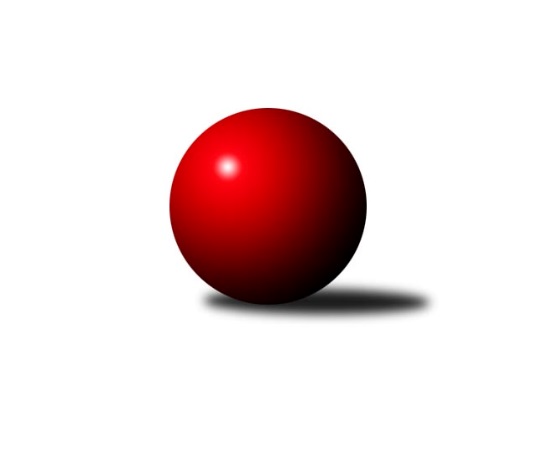 Č.15Ročník 2019/2020	6.5.2024 Krajský přebor Vysočina 2019/2020Statistika 15. kolaTabulka družstev:		družstvo	záp	výh	rem	proh	skore	sety	průměr	body	plné	dorážka	chyby	1.	TJ Třebíč B	15	13	0	2	90.5 : 29.5 	(117.0 : 63.0)	2599	26	1762	837	24.5	2.	TJ BOPO Třebíč A	15	12	0	3	82.5 : 37.5 	(113.0 : 67.0)	2555	24	1734	820	28.6	3.	KK Slavoj Žirovnice B	15	12	0	3	77.5 : 42.5 	(105.5 : 74.5)	2595	24	1789	806	30.9	4.	TJ Třebíč C	15	10	0	5	66.5 : 53.5 	(100.5 : 79.5)	2495	20	1740	755	43.3	5.	TJ Sokol Cetoraz	15	9	0	6	69.0 : 51.0 	(93.5 : 86.5)	2532	18	1758	775	35.9	6.	TJ Spartak Pelhřimov B	15	8	0	7	70.0 : 50.0 	(101.0 : 79.0)	2532	16	1763	769	37.9	7.	TJ Sl. Kamenice nad Lipou E	15	8	0	7	66.0 : 54.0 	(103.0 : 77.0)	2526	16	1745	780	36.8	8.	TJ Nové Město na Moravě B	15	7	0	8	55.5 : 64.5 	(85.0 : 95.0)	2470	14	1719	751	46.8	9.	TJ Spartak Pelhřimov G	15	4	0	11	43.5 : 76.5 	(71.5 : 108.5)	2461	8	1724	737	45.5	10.	TJ BOPO Třebíč B	15	3	0	12	36.5 : 83.5 	(68.5 : 111.5)	2328	6	1625	702	51.2	11.	TJ Sl. Kamenice nad Lipou B	15	3	0	12	33.0 : 87.0 	(65.5 : 114.5)	2476	6	1719	757	50.5	12.	TJ Start Jihlava B	15	1	0	14	29.5 : 90.5 	(56.0 : 124.0)	2357	2	1679	678	73.6Tabulka doma:		družstvo	záp	výh	rem	proh	skore	sety	průměr	body	maximum	minimum	1.	TJ BOPO Třebíč A	8	7	0	1	49.5 : 14.5 	(68.0 : 28.0)	2563	14	2614	2514	2.	TJ Třebíč B	7	5	0	2	36.0 : 20.0 	(50.5 : 33.5)	2697	10	2783	2631	3.	KK Slavoj Žirovnice B	7	5	0	2	35.5 : 20.5 	(51.0 : 33.0)	2573	10	2620	2497	4.	TJ Třebíč C	7	5	0	2	35.0 : 21.0 	(54.5 : 29.5)	2588	10	2628	2515	5.	TJ Sl. Kamenice nad Lipou E	8	5	0	3	40.0 : 24.0 	(63.0 : 33.0)	2683	10	2821	2574	6.	TJ Sokol Cetoraz	9	5	0	4	42.0 : 30.0 	(59.5 : 48.5)	2452	10	2534	2361	7.	TJ Spartak Pelhřimov B	6	4	0	2	33.0 : 15.0 	(45.0 : 27.0)	2608	8	2701	2517	8.	TJ Nové Město na Moravě B	8	4	0	4	31.0 : 33.0 	(48.5 : 47.5)	2533	8	2580	2489	9.	TJ Spartak Pelhřimov G	7	3	0	4	26.0 : 30.0 	(41.0 : 43.0)	2537	6	2611	2498	10.	TJ Sl. Kamenice nad Lipou B	7	2	0	5	16.0 : 40.0 	(28.5 : 55.5)	2542	4	2696	2481	11.	TJ BOPO Třebíč B	8	1	0	7	19.0 : 45.0 	(37.0 : 59.0)	2317	2	2459	1902	12.	TJ Start Jihlava B	8	0	0	8	11.0 : 53.0 	(23.5 : 72.5)	2234	0	2304	2154Tabulka venku:		družstvo	záp	výh	rem	proh	skore	sety	průměr	body	maximum	minimum	1.	TJ Třebíč B	8	8	0	0	54.5 : 9.5 	(66.5 : 29.5)	2585	16	2771	2441	2.	KK Slavoj Žirovnice B	8	7	0	1	42.0 : 22.0 	(54.5 : 41.5)	2598	14	2744	2480	3.	TJ BOPO Třebíč A	7	5	0	2	33.0 : 23.0 	(45.0 : 39.0)	2553	10	2631	2419	4.	TJ Třebíč C	8	5	0	3	31.5 : 32.5 	(46.0 : 50.0)	2507	10	2684	2432	5.	TJ Sokol Cetoraz	6	4	0	2	27.0 : 21.0 	(34.0 : 38.0)	2546	8	2624	2409	6.	TJ Spartak Pelhřimov B	9	4	0	5	37.0 : 35.0 	(56.0 : 52.0)	2526	8	2703	2365	7.	TJ Sl. Kamenice nad Lipou E	7	3	0	4	26.0 : 30.0 	(40.0 : 44.0)	2524	6	2669	2421	8.	TJ Nové Město na Moravě B	7	3	0	4	24.5 : 31.5 	(36.5 : 47.5)	2460	6	2669	2381	9.	TJ BOPO Třebíč B	7	2	0	5	17.5 : 38.5 	(31.5 : 52.5)	2332	4	2543	2108	10.	TJ Start Jihlava B	7	1	0	6	18.5 : 37.5 	(32.5 : 51.5)	2382	2	2502	2264	11.	TJ Spartak Pelhřimov G	8	1	0	7	17.5 : 46.5 	(30.5 : 65.5)	2451	2	2610	2389	12.	TJ Sl. Kamenice nad Lipou B	8	1	0	7	17.0 : 47.0 	(37.0 : 59.0)	2462	2	2622	2353Tabulka podzimní části:		družstvo	záp	výh	rem	proh	skore	sety	průměr	body	doma	venku	1.	KK Slavoj Žirovnice B	11	10	0	1	61.0 : 27.0 	(79.5 : 52.5)	2584	20 	5 	0 	1 	5 	0 	0	2.	TJ Třebíč B	11	9	0	2	65.0 : 23.0 	(86.5 : 45.5)	2631	18 	3 	0 	2 	6 	0 	0	3.	TJ BOPO Třebíč A	11	8	0	3	60.0 : 28.0 	(88.0 : 44.0)	2558	16 	5 	0 	1 	3 	0 	2	4.	TJ Třebíč C	11	8	0	3	48.5 : 39.5 	(71.5 : 60.5)	2500	16 	5 	0 	0 	3 	0 	3	5.	TJ Sokol Cetoraz	11	7	0	4	54.0 : 34.0 	(71.0 : 61.0)	2503	14 	5 	0 	2 	2 	0 	2	6.	TJ Sl. Kamenice nad Lipou E	11	6	0	5	46.0 : 42.0 	(69.5 : 62.5)	2519	12 	3 	0 	2 	3 	0 	3	7.	TJ Nové Město na Moravě B	10	5	0	5	39.5 : 40.5 	(60.0 : 60.0)	2525	10 	3 	0 	3 	2 	0 	2	8.	TJ Spartak Pelhřimov B	11	5	0	6	50.0 : 38.0 	(75.5 : 56.5)	2526	10 	2 	0 	2 	3 	0 	4	9.	TJ Spartak Pelhřimov G	10	2	0	8	25.5 : 54.5 	(40.5 : 79.5)	2464	4 	2 	0 	2 	0 	0 	6	10.	TJ BOPO Třebíč B	11	2	0	9	26.5 : 61.5 	(50.5 : 81.5)	2315	4 	1 	0 	5 	1 	0 	4	11.	TJ Sl. Kamenice nad Lipou B	11	2	0	9	20.0 : 68.0 	(44.0 : 88.0)	2461	4 	2 	0 	4 	0 	0 	5	12.	TJ Start Jihlava B	11	1	0	10	24.0 : 64.0 	(43.5 : 88.5)	2352	2 	0 	0 	5 	1 	0 	5Tabulka jarní části:		družstvo	záp	výh	rem	proh	skore	sety	průměr	body	doma	venku	1.	TJ Třebíč B	4	4	0	0	25.5 : 6.5 	(30.5 : 17.5)	2576	8 	2 	0 	0 	2 	0 	0 	2.	TJ BOPO Třebíč A	4	4	0	0	22.5 : 9.5 	(25.0 : 23.0)	2563	8 	2 	0 	0 	2 	0 	0 	3.	TJ Spartak Pelhřimov B	4	3	0	1	20.0 : 12.0 	(25.5 : 22.5)	2557	6 	2 	0 	0 	1 	0 	1 	4.	TJ Sl. Kamenice nad Lipou E	4	2	0	2	20.0 : 12.0 	(33.5 : 14.5)	2636	4 	2 	0 	1 	0 	0 	1 	5.	TJ Třebíč C	4	2	0	2	18.0 : 14.0 	(29.0 : 19.0)	2512	4 	0 	0 	2 	2 	0 	0 	6.	KK Slavoj Žirovnice B	4	2	0	2	16.5 : 15.5 	(26.0 : 22.0)	2637	4 	0 	0 	1 	2 	0 	1 	7.	TJ Sokol Cetoraz	4	2	0	2	15.0 : 17.0 	(22.5 : 25.5)	2556	4 	0 	0 	2 	2 	0 	0 	8.	TJ Spartak Pelhřimov G	5	2	0	3	18.0 : 22.0 	(31.0 : 29.0)	2512	4 	1 	0 	2 	1 	0 	1 	9.	TJ Nové Město na Moravě B	5	2	0	3	16.0 : 24.0 	(25.0 : 35.0)	2435	4 	1 	0 	1 	1 	0 	2 	10.	TJ Sl. Kamenice nad Lipou B	4	1	0	3	13.0 : 19.0 	(21.5 : 26.5)	2526	2 	0 	0 	1 	1 	0 	2 	11.	TJ BOPO Třebíč B	4	1	0	3	10.0 : 22.0 	(18.0 : 30.0)	2396	2 	0 	0 	2 	1 	0 	1 	12.	TJ Start Jihlava B	4	0	0	4	5.5 : 26.5 	(12.5 : 35.5)	2280	0 	0 	0 	3 	0 	0 	1 Zisk bodů pro družstvo:		jméno hráče	družstvo	body	zápasy	v %	dílčí body	sety	v %	1.	Mojmír Novotný 	TJ Třebíč B 	12	/	14	(86%)	22	/	28	(79%)	2.	Marcel Berka 	TJ Sokol Cetoraz  	12	/	14	(86%)	18.5	/	28	(66%)	3.	Bohumil Drápela 	TJ BOPO Třebíč A 	11	/	13	(85%)	21	/	26	(81%)	4.	Jan Dobeš 	TJ Třebíč B 	11	/	14	(79%)	21	/	28	(75%)	5.	Pavel Šplíchal 	TJ BOPO Třebíč A 	11	/	15	(73%)	22	/	30	(73%)	6.	Aneta Kusiová 	KK Slavoj Žirovnice B 	11	/	15	(73%)	18.5	/	30	(62%)	7.	Petr Zeman 	TJ BOPO Třebíč A 	10.5	/	12	(88%)	16.5	/	24	(69%)	8.	Jaroslav Lhotka 	TJ Sokol Cetoraz  	10.5	/	14	(75%)	18	/	28	(64%)	9.	Petr Března 	TJ Třebíč C 	10	/	13	(77%)	17	/	26	(65%)	10.	Jaroslav Tenkl 	TJ Třebíč B 	9.5	/	13	(73%)	19	/	26	(73%)	11.	Miroslava Matejková 	TJ Spartak Pelhřimov B 	9	/	10	(90%)	11.5	/	20	(58%)	12.	Jan Škrampal 	TJ Sl. Kamenice nad Lipou E 	9	/	13	(69%)	16	/	26	(62%)	13.	Petr Toman 	TJ Třebíč C 	9	/	14	(64%)	18.5	/	28	(66%)	14.	Kateřina Carvová 	TJ Spartak Pelhřimov B 	9	/	14	(64%)	17	/	28	(61%)	15.	Miroslav Mátl 	TJ BOPO Třebíč A 	9	/	14	(64%)	16	/	28	(57%)	16.	Kamil Polomski 	TJ BOPO Třebíč B 	9	/	15	(60%)	17.5	/	30	(58%)	17.	Milan Podhradský 	TJ Sl. Kamenice nad Lipou E 	9	/	15	(60%)	17	/	30	(57%)	18.	Adam Rychtařík 	TJ Sl. Kamenice nad Lipou E 	8.5	/	15	(57%)	20.5	/	30	(68%)	19.	Barbora Švédová 	KK Slavoj Žirovnice B 	8	/	11	(73%)	17	/	22	(77%)	20.	Libor Nováček 	TJ Třebíč B 	8	/	11	(73%)	14	/	22	(64%)	21.	Josef Šebek 	TJ Nové Město na Moravě B 	8	/	13	(62%)	15	/	26	(58%)	22.	Bohumil Nentvich 	TJ Spartak Pelhřimov B 	8	/	13	(62%)	14.5	/	26	(56%)	23.	Zdeněk Topinka 	TJ Nové Město na Moravě B 	8	/	14	(57%)	18	/	28	(64%)	24.	Karel Pecha 	TJ Spartak Pelhřimov B 	8	/	14	(57%)	17	/	28	(61%)	25.	Dušan Macek 	TJ Sokol Cetoraz  	8	/	14	(57%)	13.5	/	28	(48%)	26.	Tomáš Váňa 	KK Slavoj Žirovnice B 	7.5	/	11	(68%)	13	/	22	(59%)	27.	Vladimír Dřevo 	TJ BOPO Třebíč A 	7	/	10	(70%)	12	/	20	(60%)	28.	Lubomír Horák 	TJ Třebíč C 	7	/	11	(64%)	17	/	22	(77%)	29.	Zdeněk Januška 	KK Slavoj Žirovnice B 	7	/	11	(64%)	12	/	22	(55%)	30.	Jan Hruška 	TJ Spartak Pelhřimov G 	7	/	11	(64%)	11	/	22	(50%)	31.	Josef Fučík 	TJ Spartak Pelhřimov B 	7	/	12	(58%)	14	/	24	(58%)	32.	Pavel Kohout 	TJ Třebíč B 	7	/	12	(58%)	11	/	24	(46%)	33.	Kamila Jirsová 	TJ Sl. Kamenice nad Lipou E 	7	/	14	(50%)	16	/	28	(57%)	34.	Lukáš Melichar 	TJ Spartak Pelhřimov G 	7	/	14	(50%)	11	/	28	(39%)	35.	Martin Kantor 	TJ BOPO Třebíč B 	7	/	15	(47%)	14	/	30	(47%)	36.	Milan Kocanda 	TJ Nové Město na Moravě B 	6.5	/	11	(59%)	12	/	22	(55%)	37.	Darja Novotná 	TJ Sl. Kamenice nad Lipou E 	6.5	/	11	(59%)	11.5	/	22	(52%)	38.	Milan Gregorovič 	TJ BOPO Třebíč B 	6.5	/	15	(43%)	10.5	/	30	(35%)	39.	Lukáš Toman 	TJ Třebíč B 	6	/	8	(75%)	11.5	/	16	(72%)	40.	Jan Bureš 	KK Slavoj Žirovnice B 	6	/	9	(67%)	12	/	18	(67%)	41.	Milan Podhradský ml.	TJ Sl. Kamenice nad Lipou B 	6	/	9	(67%)	10.5	/	18	(58%)	42.	František Novotný 	TJ Sokol Cetoraz  	6	/	10	(60%)	13	/	20	(65%)	43.	Jan Daniel 	TJ Spartak Pelhřimov G 	6	/	10	(60%)	11	/	20	(55%)	44.	Vladimír Kantor 	TJ Třebíč B 	6	/	10	(60%)	10.5	/	20	(53%)	45.	Radek Čejka 	TJ Sokol Cetoraz  	6	/	10	(60%)	9.5	/	20	(48%)	46.	Jaroslav Benda 	TJ Spartak Pelhřimov B 	6	/	12	(50%)	14	/	24	(58%)	47.	Aleš Paluska 	TJ Start Jihlava B 	6	/	12	(50%)	8	/	24	(33%)	48.	Tomáš Vestfál 	TJ Start Jihlava B 	6	/	15	(40%)	15	/	30	(50%)	49.	Petr Hlaváček 	TJ Start Jihlava B 	5	/	7	(71%)	9	/	14	(64%)	50.	František Jakoubek 	KK Slavoj Žirovnice B 	5	/	11	(45%)	12	/	22	(55%)	51.	Jiří Šindelář 	TJ Sl. Kamenice nad Lipou E 	5	/	11	(45%)	11	/	22	(50%)	52.	Václav Novotný 	TJ Spartak Pelhřimov B 	5	/	11	(45%)	10	/	22	(45%)	53.	Filip Šupčík 	TJ BOPO Třebíč A 	5	/	12	(42%)	11.5	/	24	(48%)	54.	Vladimír Berka 	TJ Sokol Cetoraz  	5	/	12	(42%)	11	/	24	(46%)	55.	Tomáš Brátka 	TJ Třebíč C 	5	/	13	(38%)	13	/	26	(50%)	56.	Anna Kuběnová 	TJ Nové Město na Moravě B 	5	/	14	(36%)	11	/	28	(39%)	57.	Jiří Mikoláš 	TJ Třebíč B 	4	/	4	(100%)	6	/	8	(75%)	58.	Tereza Buďová 	TJ Nové Město na Moravě B 	4	/	5	(80%)	9	/	10	(90%)	59.	Vilém Ryšavý 	KK Slavoj Žirovnice B 	4	/	7	(57%)	7	/	14	(50%)	60.	Libor Linhart 	TJ Spartak Pelhřimov G 	4	/	9	(44%)	9	/	18	(50%)	61.	Jan Švarc 	TJ Sl. Kamenice nad Lipou B 	4	/	9	(44%)	8	/	18	(44%)	62.	Dagmar Rypelová 	TJ Třebíč C 	4	/	10	(40%)	9.5	/	20	(48%)	63.	Daniel Bašta 	KK Slavoj Žirovnice B 	3.5	/	11	(32%)	11	/	22	(50%)	64.	Pavel Švec 	TJ BOPO Třebíč B 	3	/	5	(60%)	7	/	10	(70%)	65.	Petr Bína 	TJ Sl. Kamenice nad Lipou E 	3	/	5	(60%)	5	/	10	(50%)	66.	Roman Svojanovský 	TJ Nové Město na Moravě B 	3	/	6	(50%)	4.5	/	12	(38%)	67.	Pavel Šplíchal st.	TJ BOPO Třebíč A 	3	/	9	(33%)	11	/	18	(61%)	68.	Josef Vančík 	TJ Sl. Kamenice nad Lipou B 	3	/	9	(33%)	9.5	/	18	(53%)	69.	Miroslav Votápek 	TJ Sl. Kamenice nad Lipou B 	3	/	12	(25%)	6	/	24	(25%)	70.	Jiří Čamra 	TJ Spartak Pelhřimov G 	3	/	14	(21%)	9.5	/	28	(34%)	71.	Milan Chvátal 	TJ Start Jihlava B 	3	/	14	(21%)	8	/	28	(29%)	72.	Marta Tkáčová 	TJ Start Jihlava B 	3	/	14	(21%)	5.5	/	28	(20%)	73.	Michal Chvála 	TJ Sl. Kamenice nad Lipou B 	2.5	/	3	(83%)	4	/	6	(67%)	74.	Sebastián Zavřel 	TJ Start Jihlava B 	2.5	/	5	(50%)	4	/	10	(40%)	75.	Milan Lenz 	TJ Třebíč C 	2.5	/	7	(36%)	7	/	14	(50%)	76.	Jiří Faldík 	TJ Nové Město na Moravě B 	2.5	/	8	(31%)	4	/	16	(25%)	77.	Patrik Berka 	TJ Sokol Cetoraz  	2.5	/	14	(18%)	8	/	28	(29%)	78.	Stanislav Kropáček 	TJ Spartak Pelhřimov G 	2	/	2	(100%)	3	/	4	(75%)	79.	Jiří Cháb st.	TJ Start Jihlava B 	2	/	2	(100%)	2.5	/	4	(63%)	80.	Josefína Vytisková 	TJ Spartak Pelhřimov G 	2	/	3	(67%)	5	/	6	(83%)	81.	Zdeněk Toman 	TJ Třebíč C 	2	/	3	(67%)	2	/	6	(33%)	82.	Radek Horký 	TJ Nové Město na Moravě B 	2	/	4	(50%)	3	/	8	(38%)	83.	David Schober ml.	TJ Sl. Kamenice nad Lipou E 	2	/	5	(40%)	5	/	10	(50%)	84.	Marie Dobešová 	TJ Třebíč C 	2	/	5	(40%)	5	/	10	(50%)	85.	Marie Ježková 	TJ BOPO Třebíč B 	2	/	6	(33%)	4	/	12	(33%)	86.	Lukáš Bambula 	TJ Spartak Pelhřimov G 	2	/	7	(29%)	4	/	14	(29%)	87.	Pavel Zedník 	TJ Sl. Kamenice nad Lipou B 	2	/	10	(20%)	7	/	20	(35%)	88.	Marek Jirsa 	TJ Sl. Kamenice nad Lipou B 	2	/	10	(20%)	7	/	20	(35%)	89.	Dominika Štarková 	TJ BOPO Třebíč B 	2	/	10	(20%)	4	/	20	(20%)	90.	Zdeňka Kolářová 	TJ BOPO Třebíč B 	2	/	13	(15%)	7.5	/	26	(29%)	91.	Filip Schober 	TJ Sl. Kamenice nad Lipou B 	2	/	14	(14%)	5.5	/	28	(20%)	92.	Ondřej Kohout 	TJ Spartak Pelhřimov G 	1.5	/	5	(30%)	4	/	10	(40%)	93.	Tomáš Tesař 	TJ Sl. Kamenice nad Lipou B 	1.5	/	9	(17%)	5	/	18	(28%)	94.	Petr Dobeš st.	TJ Třebíč B 	1	/	1	(100%)	2	/	2	(100%)	95.	Zdeňka Vytisková 	TJ Spartak Pelhřimov B 	1	/	1	(100%)	1	/	2	(50%)	96.	Martin Michal 	TJ Třebíč C 	1	/	2	(50%)	2.5	/	4	(63%)	97.	Miroslav Ježek 	TJ Třebíč C 	1	/	2	(50%)	2	/	4	(50%)	98.	Milan Kalivoda 	TJ Spartak Pelhřimov B 	1	/	2	(50%)	2	/	4	(50%)	99.	Libuše Kuběnová 	TJ Nové Město na Moravě B 	1	/	4	(25%)	2.5	/	8	(31%)	100.	Ladislav Štark 	TJ BOPO Třebíč B 	1	/	8	(13%)	5	/	16	(31%)	101.	Jaroslav Kasáček 	TJ Třebíč C 	1	/	8	(13%)	4	/	16	(25%)	102.	František Kuběna 	TJ Nové Město na Moravě B 	1	/	8	(13%)	4	/	16	(25%)	103.	Radek David 	TJ Spartak Pelhřimov G 	1	/	9	(11%)	3	/	18	(17%)	104.	Lucie Hlaváčová 	TJ Nové Město na Moravě B 	0.5	/	2	(25%)	1	/	4	(25%)	105.	Katka Moravcová 	TJ Nové Město na Moravě B 	0	/	1	(0%)	1	/	2	(50%)	106.	Libor Kočovský 	KK Slavoj Žirovnice B 	0	/	1	(0%)	0	/	2	(0%)	107.	Igor Vrubel 	TJ Spartak Pelhřimov B 	0	/	1	(0%)	0	/	2	(0%)	108.	Ondřej Votápek 	TJ Sl. Kamenice nad Lipou B 	0	/	2	(0%)	2	/	4	(50%)	109.	Antonín Kestler 	TJ Start Jihlava B 	0	/	2	(0%)	0	/	4	(0%)	110.	Miroslav Berka 	TJ Start Jihlava B 	0	/	3	(0%)	1	/	6	(17%)	111.	Oldřich Kubů 	TJ Spartak Pelhřimov G 	0	/	5	(0%)	0	/	10	(0%)	112.	Nikola Vestfálová 	TJ Start Jihlava B 	0	/	6	(0%)	2	/	12	(17%)	113.	Pavel Charvát 	TJ Start Jihlava B 	0	/	10	(0%)	1	/	20	(5%)Průměry na kuželnách:		kuželna	průměr	plné	dorážka	chyby	výkon na hráče	1.	TJ Třebíč, 1-4	2605	1787	818	34.3	(434.3)	2.	Kamenice, 1-4	2600	1795	804	44.5	(433.4)	3.	Pelhřimov, 1-4	2548	1755	792	38.1	(424.7)	4.	Žirovnice, 1-4	2538	1755	782	38.9	(423.1)	5.	TJ Nové Město n.M., 1-2	2527	1745	782	41.4	(421.3)	6.	TJ Bopo Třebíč, 1-2	2443	1703	739	43.1	(407.2)	7.	TJ Sokol Cetoraz, 1-2	2432	1677	754	35.1	(405.4)	8.	TJ Start Jihlava, 1-2	2326	1667	658	67.4	(387.7)Nejlepší výkony na kuželnách:TJ Třebíč, 1-4TJ Třebíč B	2783	13. kolo	Jan Dobeš 	TJ Třebíč B	498	9. koloTJ Třebíč B	2748	9. kolo	František Jakoubek 	KK Slavoj Žirovnice B	496	15. koloKK Slavoj Žirovnice B	2744	15. kolo	Jan Dobeš 	TJ Třebíč B	488	13. koloTJ Třebíč B	2741	3. kolo	Bohumil Nentvich 	TJ Spartak Pelhřimov B	484	3. koloKK Slavoj Žirovnice B	2697	1. kolo	Jan Dobeš 	TJ Třebíč B	479	7. koloTJ Třebíč C	2684	7. kolo	Marie Dobešová 	TJ Třebíč C	478	11. koloTJ Spartak Pelhřimov B	2684	3. kolo	Jan Dobeš 	TJ Třebíč B	478	3. koloTJ Třebíč B	2674	15. kolo	Mojmír Novotný 	TJ Třebíč B	477	9. koloTJ Třebíč B	2653	7. kolo	Mojmír Novotný 	TJ Třebíč B	475	3. koloTJ Třebíč B	2652	1. kolo	Libor Nováček 	TJ Třebíč B	474	15. koloKamenice, 1-4TJ Sl. Kamenice nad Lipou E	2821	12. kolo	Adam Rychtařík 	TJ Sl. Kamenice nad Lipou E	512	12. koloTJ Sl. Kamenice nad Lipou E	2800	15. kolo	Mojmír Novotný 	TJ Třebíč B	503	2. koloTJ Třebíč B	2771	2. kolo	Adam Rychtařík 	TJ Sl. Kamenice nad Lipou E	501	15. koloTJ Třebíč B	2770	6. kolo	Kamila Jirsová 	TJ Sl. Kamenice nad Lipou E	490	15. koloTJ Spartak Pelhřimov B	2703	4. kolo	Michal Chvála 	TJ Sl. Kamenice nad Lipou B	490	4. koloTJ Sl. Kamenice nad Lipou B	2696	7. kolo	Milan Podhradský ml.	TJ Sl. Kamenice nad Lipou B	484	11. koloTJ Sl. Kamenice nad Lipou E	2678	10. kolo	Milan Podhradský ml.	TJ Sl. Kamenice nad Lipou B	483	7. koloTJ Sl. Kamenice nad Lipou E	2673	1. kolo	Jan Škrampal 	TJ Sl. Kamenice nad Lipou E	483	15. koloTJ Sl. Kamenice nad Lipou E	2669	11. kolo	Anna Kuběnová 	TJ Nové Město na Moravě B	482	7. koloTJ Nové Město na Moravě B	2669	7. kolo	Jan Škrampal 	TJ Sl. Kamenice nad Lipou E	482	12. koloPelhřimov, 1-4TJ Spartak Pelhřimov B	2701	5. kolo	Libor Linhart 	TJ Spartak Pelhřimov G	488	7. koloKK Slavoj Žirovnice B	2668	11. kolo	Tomáš Váňa 	KK Slavoj Žirovnice B	471	11. koloKK Slavoj Žirovnice B	2649	13. kolo	Libor Linhart 	TJ Spartak Pelhřimov G	469	2. koloTJ Třebíč B	2646	5. kolo	Jan Hruška 	TJ Spartak Pelhřimov G	468	13. koloTJ Spartak Pelhřimov B	2645	11. kolo	Václav Novotný 	TJ Spartak Pelhřimov B	466	5. koloTJ Spartak Pelhřimov B	2631	2. kolo	Daniel Bašta 	KK Slavoj Žirovnice B	465	11. koloTJ Spartak Pelhřimov B	2612	13. kolo	Milan Podhradský 	TJ Sl. Kamenice nad Lipou E	465	14. koloTJ Spartak Pelhřimov G	2611	5. kolo	Vladimír Kantor 	TJ Třebíč B	464	5. koloTJ BOPO Třebíč A	2584	9. kolo	Miroslava Matejková 	TJ Spartak Pelhřimov B	464	5. koloTJ Spartak Pelhřimov B	2556	15. kolo	Jan Bureš 	KK Slavoj Žirovnice B	463	11. koloŽirovnice, 1-4KK Slavoj Žirovnice B	2620	9. kolo	Bohumil Drápela 	TJ BOPO Třebíč A	481	7. koloKK Slavoj Žirovnice B	2611	7. kolo	Barbora Švédová 	KK Slavoj Žirovnice B	469	4. koloKK Slavoj Žirovnice B	2601	10. kolo	Jan Bureš 	KK Slavoj Žirovnice B	464	10. koloTJ Sokol Cetoraz 	2592	5. kolo	Jan Bureš 	KK Slavoj Žirovnice B	464	9. koloTJ BOPO Třebíč A	2589	7. kolo	Milan Podhradský 	TJ Sl. Kamenice nad Lipou E	461	9. koloKK Slavoj Žirovnice B	2570	4. kolo	Marcel Berka 	TJ Sokol Cetoraz 	457	5. koloKK Slavoj Žirovnice B	2565	5. kolo	Aneta Kusiová 	KK Slavoj Žirovnice B	456	10. koloTJ Třebíč B	2557	14. kolo	Daniel Bašta 	KK Slavoj Žirovnice B	455	7. koloKK Slavoj Žirovnice B	2547	2. kolo	František Jakoubek 	KK Slavoj Žirovnice B	454	9. koloKK Slavoj Žirovnice B	2497	14. kolo	Petr Toman 	TJ Třebíč C	452	2. koloTJ Nové Město n.M., 1-2TJ Třebíč B	2619	10. kolo	Tereza Buďová 	TJ Nové Město na Moravě B	480	3. koloTJ BOPO Třebíč A	2618	3. kolo	Milan Kocanda 	TJ Nové Město na Moravě B	474	12. koloTJ Sokol Cetoraz 	2585	14. kolo	Jiří Mikoláš 	TJ Třebíč B	473	10. koloTJ Nové Město na Moravě B	2580	3. kolo	Mojmír Novotný 	TJ Třebíč B	467	10. koloKK Slavoj Žirovnice B	2578	6. kolo	Tereza Buďová 	TJ Nové Město na Moravě B	465	6. koloTJ Nové Město na Moravě B	2574	6. kolo	Vladimír Dřevo 	TJ BOPO Třebíč A	464	3. koloTJ Nové Město na Moravě B	2541	8. kolo	Zdeněk Topinka 	TJ Nové Město na Moravě B	462	14. koloTJ Nové Město na Moravě B	2533	2. kolo	Zdeněk Topinka 	TJ Nové Město na Moravě B	457	12. koloTJ Nové Město na Moravě B	2528	4. kolo	Roman Svojanovský 	TJ Nové Město na Moravě B	456	14. koloTJ Nové Město na Moravě B	2526	12. kolo	Milan Kocanda 	TJ Nové Město na Moravě B	456	8. koloTJ Bopo Třebíč, 1-2TJ BOPO Třebíč A	2614	10. kolo	Kamil Polomski 	TJ BOPO Třebíč B	471	10. koloTJ BOPO Třebíč A	2583	12. kolo	Pavel Švec 	TJ BOPO Třebíč B	464	12. koloTJ BOPO Třebíč A	2579	2. kolo	Petr Zeman 	TJ BOPO Třebíč A	463	2. koloTJ BOPO Třebíč A	2576	4. kolo	Adam Rychtařík 	TJ Sl. Kamenice nad Lipou E	462	7. koloTJ Sl. Kamenice nad Lipou E	2568	5. kolo	Vladimír Dřevo 	TJ BOPO Třebíč A	461	10. koloTJ BOPO Třebíč A	2559	8. kolo	Jaroslav Lhotka 	TJ Sokol Cetoraz 	460	2. koloTJ Třebíč B	2551	4. kolo	Milan Kocanda 	TJ Nové Město na Moravě B	460	5. koloTJ BOPO Třebíč A	2546	5. kolo	Miroslav Mátl 	TJ BOPO Třebíč A	455	2. koloTJ Spartak Pelhřimov B	2545	12. kolo	Milan Gregorovič 	TJ BOPO Třebíč B	452	7. koloTJ BOPO Třebíč A	2532	6. kolo	Miroslav Mátl 	TJ BOPO Třebíč A	451	14. koloTJ Sokol Cetoraz, 1-2TJ Sokol Cetoraz 	2534	4. kolo	Jaroslav Lhotka 	TJ Sokol Cetoraz 	468	7. koloTJ Sl. Kamenice nad Lipou E	2524	4. kolo	Jaroslav Lhotka 	TJ Sokol Cetoraz 	457	15. koloTJ Sokol Cetoraz 	2518	7. kolo	Dušan Macek 	TJ Sokol Cetoraz 	454	3. koloTJ BOPO Třebíč A	2508	15. kolo	Dušan Macek 	TJ Sokol Cetoraz 	450	4. koloTJ Sokol Cetoraz 	2507	15. kolo	Petr Toman 	TJ Třebíč C	447	10. koloTJ Sokol Cetoraz 	2482	8. kolo	Kamil Polomski 	TJ BOPO Třebíč B	445	3. koloTJ Sokol Cetoraz 	2454	6. kolo	Marcel Berka 	TJ Sokol Cetoraz 	443	4. koloTJ Třebíč C	2444	10. kolo	Marcel Berka 	TJ Sokol Cetoraz 	442	15. koloTJ Třebíč B	2441	12. kolo	Lubomír Horák 	TJ Třebíč C	441	10. koloTJ Spartak Pelhřimov B	2429	7. kolo	Jiří Šindelář 	TJ Sl. Kamenice nad Lipou E	441	4. koloTJ Start Jihlava, 1-2TJ Třebíč B	2513	8. kolo	Patrik Berka 	TJ Sokol Cetoraz 	452	11. koloKK Slavoj Žirovnice B	2480	3. kolo	Václav Novotný 	TJ Spartak Pelhřimov B	444	6. koloTJ Třebíč C	2435	12. kolo	Jan Dobeš 	TJ Třebíč B	443	8. koloTJ BOPO Třebíč A	2419	1. kolo	Libor Nováček 	TJ Třebíč B	438	8. koloTJ Sokol Cetoraz 	2409	11. kolo	Mojmír Novotný 	TJ Třebíč B	438	8. koloTJ Nové Město na Moravě B	2403	13. kolo	Lubomír Horák 	TJ Třebíč C	430	12. koloTJ Spartak Pelhřimov B	2365	6. kolo	Kateřina Carvová 	TJ Spartak Pelhřimov B	430	6. koloTJ BOPO Třebíč B	2327	15. kolo	Bohumil Drápela 	TJ BOPO Třebíč A	429	1. koloTJ Start Jihlava B	2304	8. kolo	Lukáš Toman 	TJ Třebíč C	426	12. koloTJ Start Jihlava B	2274	1. kolo	Barbora Švédová 	KK Slavoj Žirovnice B	425	3. koloČetnost výsledků:	8.0 : 0.0	6x	7.0 : 1.0	9x	6.5 : 1.5	2x	6.0 : 2.0	19x	5.5 : 2.5	1x	5.0 : 3.0	8x	4.5 : 3.5	1x	3.5 : 4.5	1x	3.0 : 5.0	12x	2.5 : 5.5	1x	2.0 : 6.0	16x	1.0 : 7.0	12x	0.0 : 8.0	2x